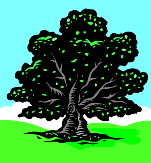 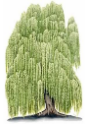 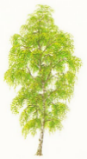 Newsletter                                           16th March 2018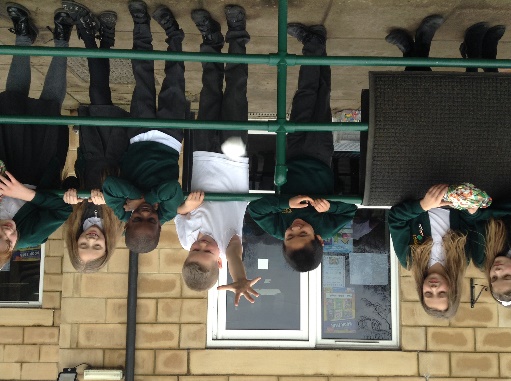 Message from Mrs Huxham Firstly, we would like to welcome Ms Pam Pugh who has joined our team as the new catering assistant.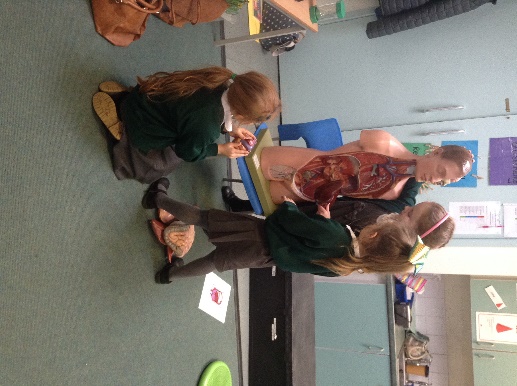  We have had an amazing science week this week, Robins have been designing boats and investigating floating, sinking and bubbles, Skylarks have been investigating the human body and Eagles have been investigating forces where they had great fun with an experiments to find the right material to prevent a tomato being squashed, as you can see from the photo. 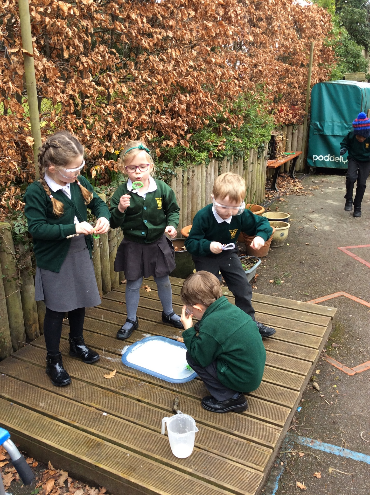 Drop-off: Thank you to all those parents who have supported us with our new morning playground routine, may I remind you that if you need to leave your child unattended on the playground please put them into breakfast club in order to keep all the children safe in school. Collections: please remember that school finishes at 3pm, please collect your child from the playground. If you are going to be late please contact the school office and we will keep your child in the office until you arrive. Due to allergies our school has a NO NUT policy, please ensure that your child does not bring nuts in their lunch box.Reminder:end of term is Wednesday 28th march, finishing at 3pm.Sunday 25th March FOWAS Easter egg hunt in the school grounds at 2pmGardening club: Mrs Locke has kindly volunteered to run a gardening club next term; she has asked if anyone has any of the following they could donate to the school:Broken bricks/tilesPlant potsCorrugated cardboardBits of drainpipesPlastic bottlesSpare rolls of turfWe look forward to seeing the good work that the club will produce. REMINDER:…Book Fair – 21-28th MarchWE are holding a Book Fair in Roblarks classroom after school from 3.00pm to 3.30pm every day from Wednesday 21st to Tuesday 27th March. There are plenty of books to buy and we raise money for books for school as well.I hope you have a great weekend.Debby HuxhamCertificatesThe certificates and awards given in this week’s Celebration Assembly were as follows:Class Certificates – w/e 16/03/2018 Hayden Ingram-Tucker, Nevaeh Ricaud, Jonathan CruikshankGood Work Certificates – w/e 16/03/2018 Samuel Windel, Henry Montacute, Cherry Cao Kindness Certificates – w/e 16/03/2018 Olivia Locke, Beth Williams, Alexa LuxBronze badges – w/e 16/03/2018 Noah Heywood, Paddy Rooney, Henry MontacuteSilver badge - w/e 16/03/2018 Max Roberts, Abigail Squires, Lacey Welch, Oakley Noad, Logan Bell, Jasmine Millar, Justin ChenA big well done to all these children.A reminder of the house point targets:½ to Bronze	25 points		Gold		250 points		Bronze		50 points		Platinum	500 pointsSilver		100 points		Diamond	800 pointsKey Dates: 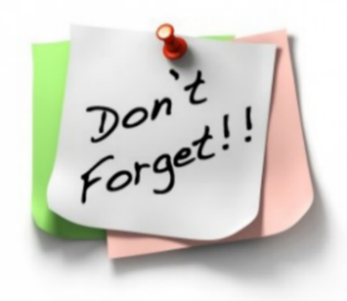 